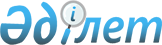 "Қостанай облысы бойынша 2010 жылы жекешелендіруге жататын коммуналдық меншіктегі объектілердің тізбесін бекіту туралы" әкімдіктің 2010 жылғы 12 ақпандағы № 62 қаулысына өзгеріс пен толықтыру енгізу туралы
					
			Күшін жойған
			
			
		
					Қостанай облысы әкімдігінің 2010 жылғы 15 сәуірдегі № 131 қаулысы. Қостанай облысының Әділет департаментінде 2010 жылғы 28 сәуірде № 3715 тіркелді. Күші жойылды - Қолданыстағы мерзімінің тоқтатылуымен байланысты Қостанай облысы әкімі аппараты басшысының 2011 жылғы 23 маусымдағы № 08-10/1744 хатымен

      Ескерту. Күші жойылды - Қолданыстағы мерзімінің тоқтатылуымен байланысты Қостанай облысы әкімі аппараты басшысының 2011.06.23 № 08-10/1744 хатымен.      "Қазақстан Республикасындағы жергілікті мемлекеттік басқару және өзін-өзі басқару туралы" Қазақстан Республикасының 2001 жылғы 23 қаңтардағы Заңының 27-бабына сәйкес Қостанай облысының әкімдігі ҚАУЛЫ ЕТЕДІ:



      1. "Қостанай облысы бойынша 2010 жылы жекешелендіруге жататын коммуналдық меншіктегі объектілердің тізбесін бекіту туралы" Қостанай облысы әкімдігінің 2010 жылы 12 ақпандағы № 62 қаулысына (нормативтік актілерді мемлекеттік тіркеу тізілімінде № 3706 тіркелген, 2010 жылғы 12 наурыздағы "Қостанай таңы" газетінде жарияланған) мынадай өзгеріс пен толықтыру енгізілсін:



      жоғарыда көрсетілген қаулының қосымшасында:

      "объектінің мекенжайы және баланс ұстаушысы" бағанасының 38-тармағындағы "Федоров селосы" деген сөздер "Целинное селосы" деген сөзмен ауыстырылсын;

      осы қаулының қосымшасына сәйкес коммуналдық меншік объектілерімен толықтырылсын.



      2. Осы қаулы алғаш рет ресми жарияланған күнінен он күнтізбелік күн өткен соң қолданысқа енгізіледі.      Облыс әкімі                                С. Кулагин      КЕЛІСІЛДІ      "Қостанай облысы әкімдігінің

      қаржы басқармасы" ММ бастығы

      ___________ C. Аймұхамбетова

 

Әкімдіктің          

2010 жылғы 15 сәуірдегі   

№ 131 қаулысының қосымшасы   Қостанай облысы бойынша 2010 жылы жекешелендіруге

жататын коммуналдық меншіктегі объектілердің

тізбесі

 
					© 2012. Қазақстан Республикасы Әділет министрлігінің «Қазақстан Республикасының Заңнама және құқықтық ақпарат институты» ШЖҚ РМК
				Р/с №Объектінің

атауыОбъектінің

мекенжайы

және баланс

ұстаушысыНегіздемОбъектінің

ахуалы1234539Жалпы ауданы

5492,4 шаршы

метр нөлдік

циклдегі

жобалық

құжаттарымен

10 қабатты

ірі панеліді

тұрғын үйдің

А,Б,В блок

секциясының

аяқталмаған

құрылысыҚостанай

қаласы,

"Наурыз"

шағын ауданы

№ 7 үй

"Қостанай

қаласы

әкімдігінің

құрылыс

бөлімі" ММҚостанай

облысы

Қостанай

қаласы

әкімінің

2010 жылғы

13 сәуірдегі

№ 1-25/728

хатыАяқталмаған

құрылыс40Жалпы ауданы

77 шаршы

метр

жапсарлас

салынған жайҚостанай

қаласы,

Уральская

көшесі, 37

"Қостанай

қаласы

әкімдігінің

тұрғын ұй

коммуналдық

шаруашылығы,

жолаушылар

көлігі және

автомобиль

жолдары

бөлімі" ММҚостанай

облысы

Қостанай

қаласы

әкімінің

2010 жылғы

14 сәуірдегі

№ 1-24/733

хатыҚанағат-

танарлық